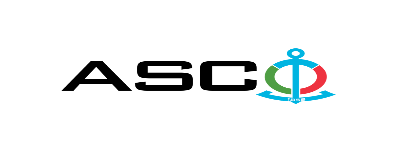 ИЗВЕЩЕНИЕ О ПОБЕДИТЕЛЕ ОТКРЫТОГО КОНКУРСА № AM102/2023 ПРОВЕДЕННОГО ЗАКРЫТЫМ АКЦИОНЕРНОМ ОБЩЕСТВОМ «КАСПИЙСКОЕ МОРСКОЕ ПАРОХОДСТВО» 08.08.2023 г. на закупку запасных частей для главных двигателей MAN 5S26MC паромных судов «Карабах» и «Балакан», находящихся на балансе компании.Комитет по закупкам ЗАО «АКМП»Предмет договора поставкиЗакупка запасных частей для главных двигателей MAN 5S26MC паромных судов «Карабах» и «Балакан», находящихся на балансе компании.Название компании (или физического лица) победителя“MT Kaspian” LLCДоговорная цена (НДС включено)722 307.98 AZNУсловия (Инкотресм-2010) и срок поставки товаровDDP БакуСрок выполнения работ или услуг 6 месяцев